				NAME _________________________MORE DNA MYSTERIES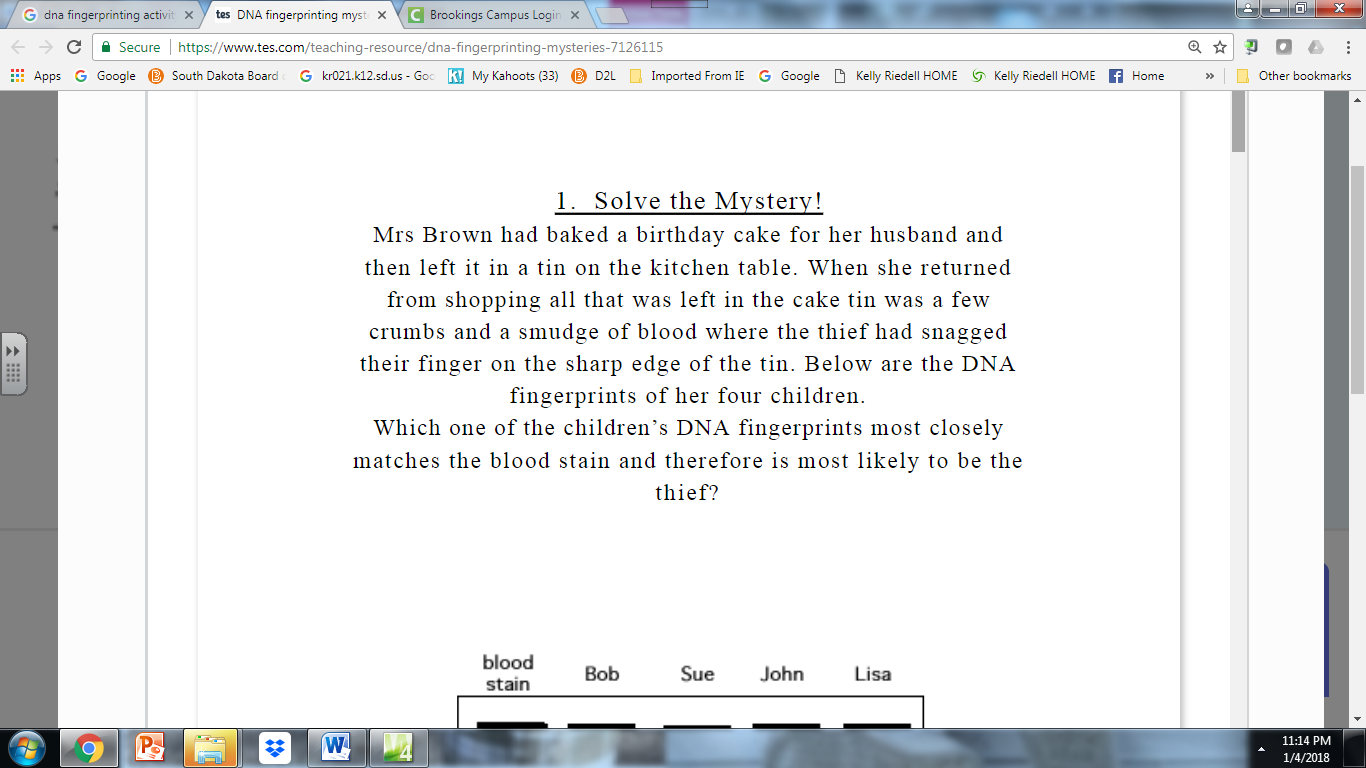 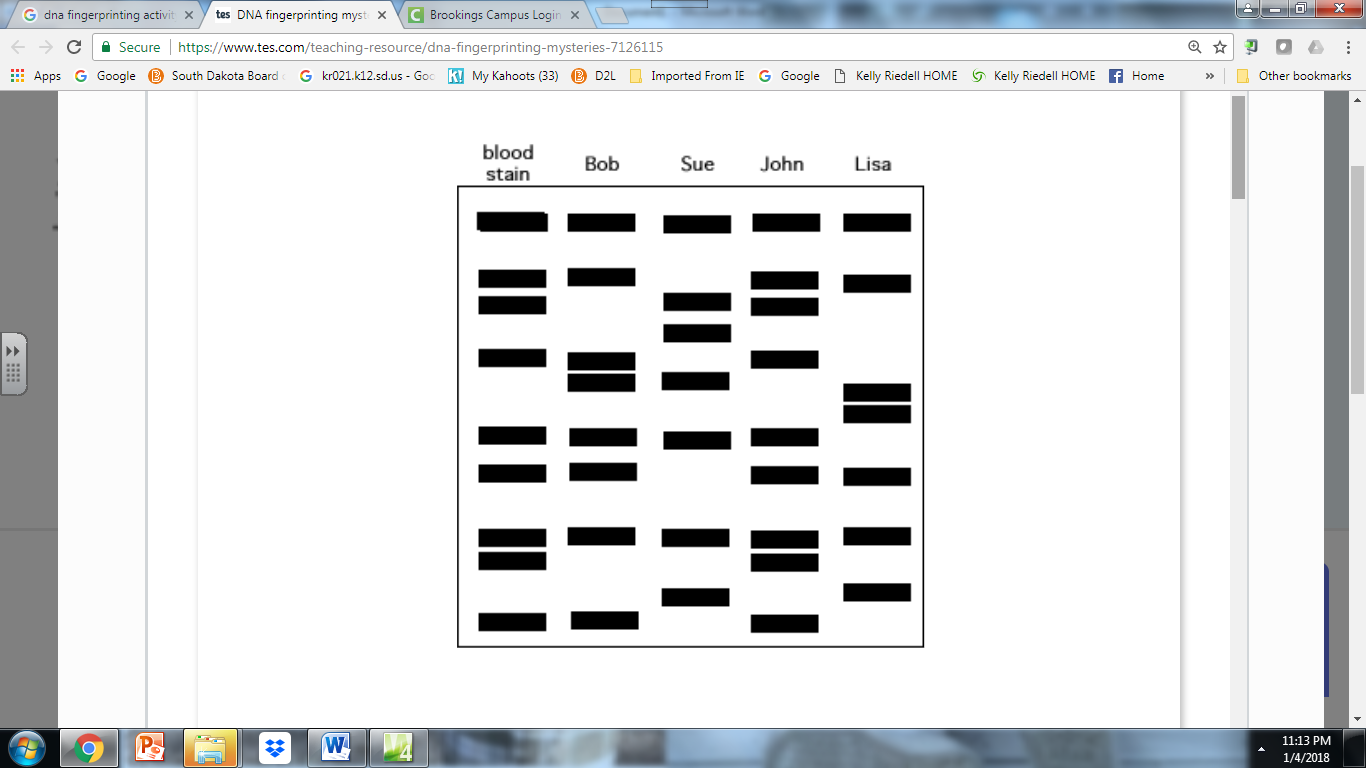 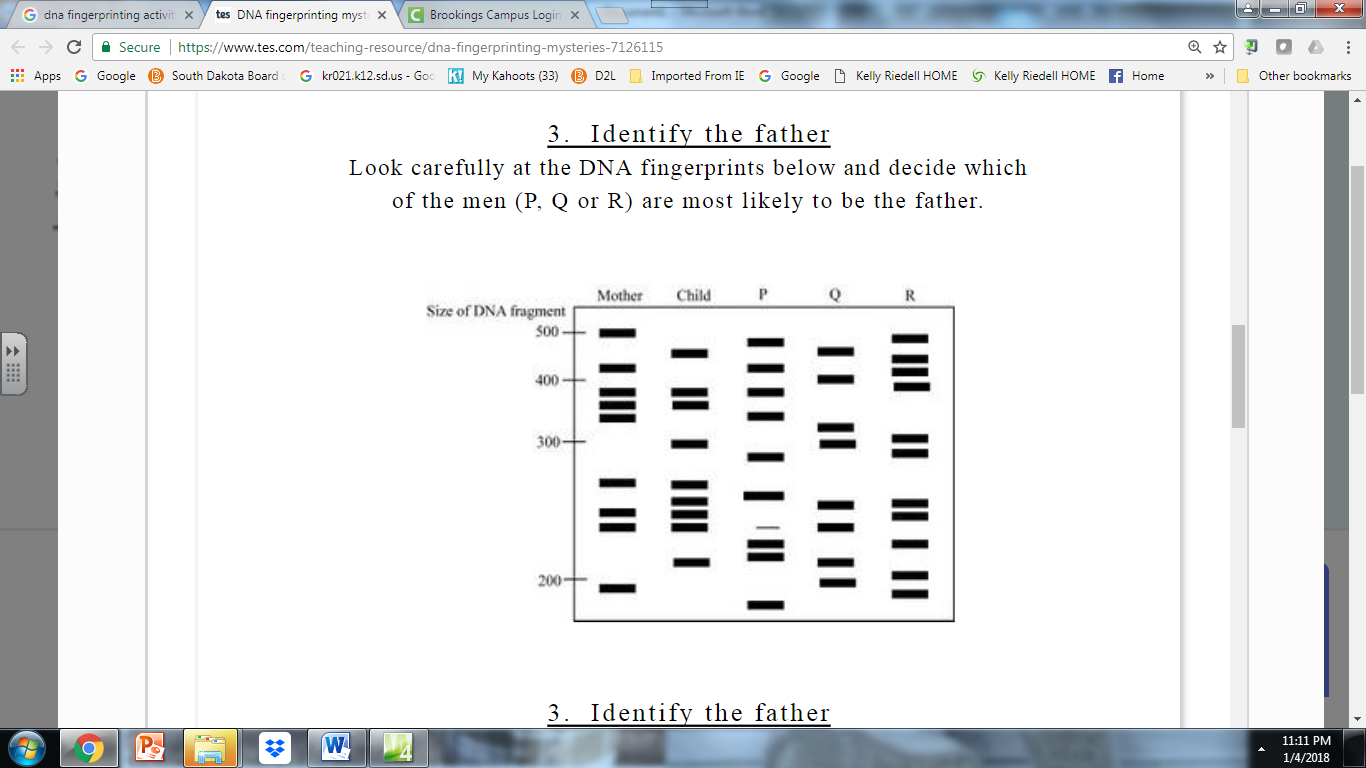 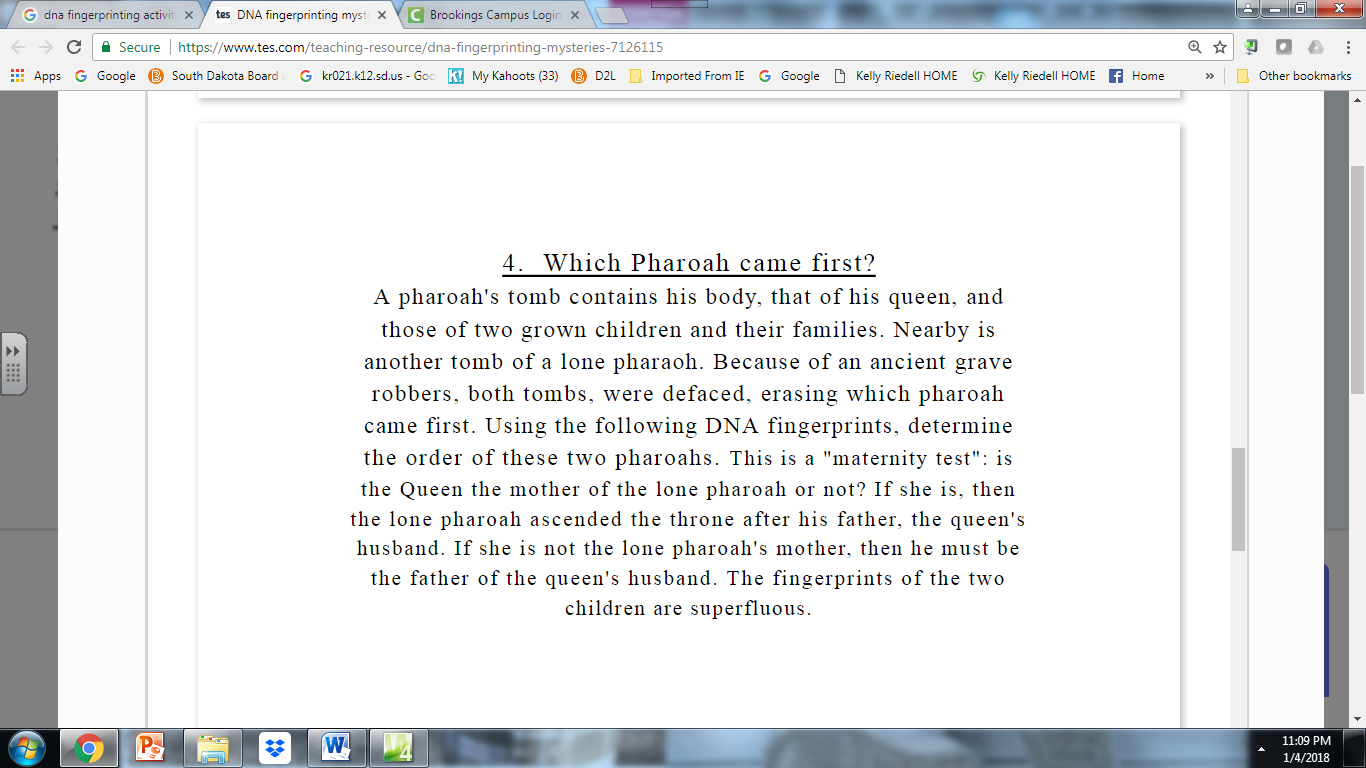 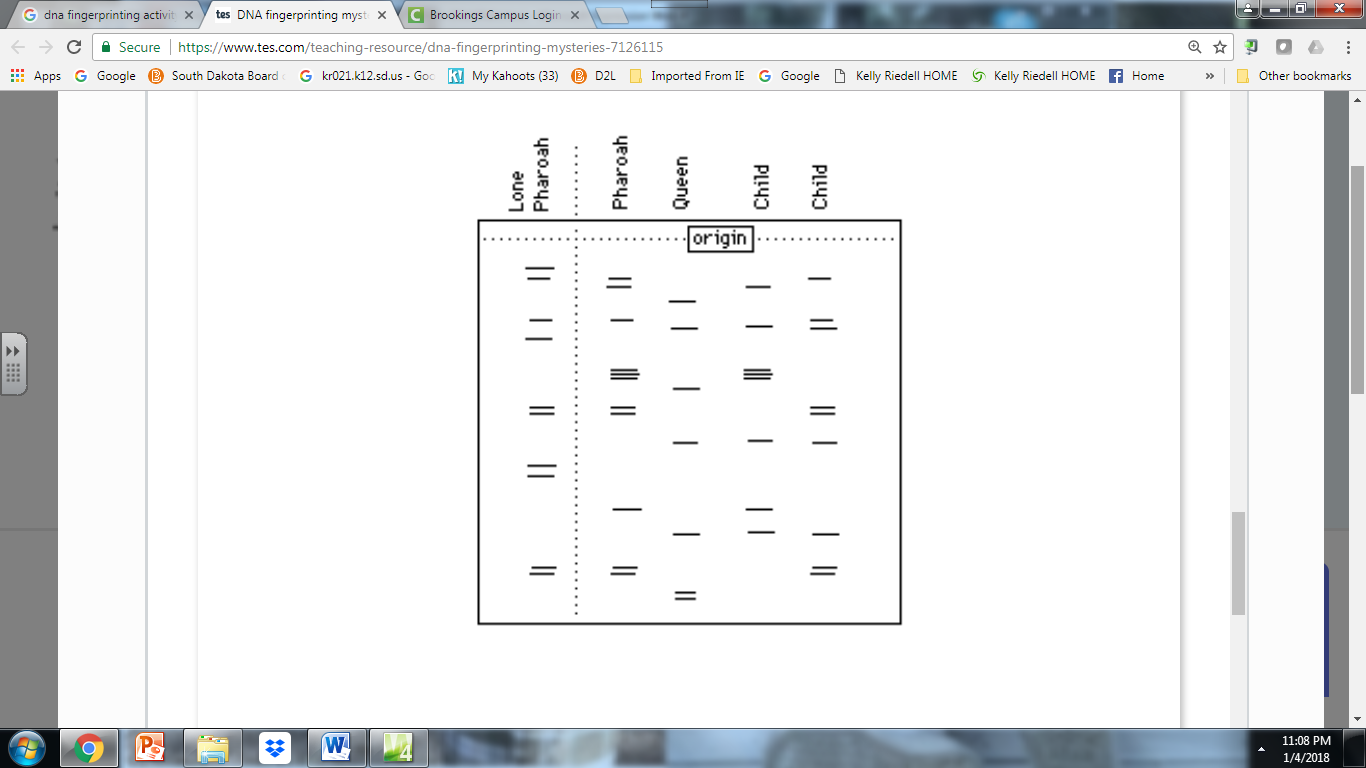 IS the Queen the mother of 
the Loan Pharoah?        YES         NOModified from:
http://slideplayer.com/slide/4086320/13/images/52/Activity+8.5+DNA+Fingerprint+Analysis.jpg
https://www.tes.com/teaching-resource/dna-fingerprinting-mysteries-7126115